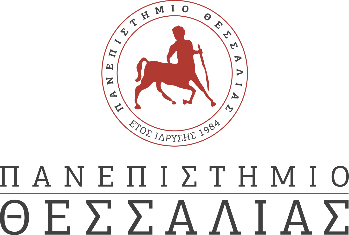 ΠΡΟΓΡΑΜΜΑ ΑΝΟΙΧΤΩΝ ΘΥΡΩΝ 2023ΠΑΙΔΑΓΩΓΙΚΟ ΤΜΗΜΑ ΔΗΜΟΤΙΚΗΣ ΕΚΠΑΙΔΕΥΣΗΣΔ/νση: Αργοναυτών και Φιλελλήνων, ΒόλοςΕΚΛΕΙΣΑΝ ΟΙ ΣΥΜΜΕΤΟΧΕΣΠέμπτη 09/03/202310:00-10:30 Γενική εισήγηση σχετική με το ΠΘ, προπτυχιακές και μεταπτυχιακές σπουδές και Erasmus (Αίθουσα Βέμη)10:30-11:30(4 ομάδες των 20 ατόμων εκάστη). Μέγιστος Αριθμός Μαθητών 80/ώρα 5ο ΓΕΛ ΒΟΛΟΥ: 18 ΜΑΘΗΤΕΣ7ο ΓΕΛ ΒΟΛΟΥ: 18 ΜΑΘΗΤΕΣ3ο ΓΕΛ ΒΟΛΟΥ: 25 ΜΑΘΗΤΕΣ Ομάδα Α:  Τα Μαθηματικά στο ΠΤΔΕ (Αίθουσα Εργαστηρίου Φυσικών Επιστημών)Ομάδα Β: Οι Γλώσσες στο ΠΤΔΕ (Αίθουσα Πρακτικής, Κουμουνδούρου 4) Ομάδα Γ:  Οι ΤΠΕ στο ΠΤΔΕ (Εργαστήριο ΕΤΑΕΛ)Ομάδα Δ: Η Μουσική στο ΠΤΔΕ (Αίθουσα Σκουβαρά)Ομάδα E: Διαπολιτισμική εκπαίδευση και Κοινωνικές Ανισότητες στην Εκπαίδευση (Αίθουσα Εργαστηρίου Εκπαίδευσης και Επικοινωνίας σε Πολυπολιτισμικά Περιβάλλοντα)11:30-12:30(4 ομάδες των 20 ατόμων εκάστη).Μέγιστος Αριθμός Μαθητών 80/ώρα ΓΕΛ ΠΛΑΤΥΚΑΜΠΟΥ: 57 ΜΑΘΗΤΕΣΟμάδα Β:  Τα Μαθηματικά στο ΠΤΔΕ (Αίθουσα Εργαστηρίου Φυσικών Επιστημών)Ομάδα Γ: Οι Γλώσσες στο ΠΤΔΕ (Αίθουσα Πρακτικής, Κουμουνδούρου 4) Ομάδα Δ:  Οι ΤΠΕ στο ΠΤΔΕ (Εργαστήριο ΕΤΑΕΛ)Ομάδα Α: Η Μουσική στο ΠΤΔΕ (Αίθουσα Σκουβαρά)Ομάδα E:Διαπολιτισμική εκπαίδευση και Κοινωνικές Ανισότητες στην Εκπαίδευση (Αίθουσα Εργαστηρίου Εκπαίδευσης και Επικοινωνίας σε Πολυπολιτισμικά Περιβάλλοντα)12:30-13:30(4 ομάδες των 20 ατόμων εκάστη).Μέγιστος Αριθμός Μαθητών 80/ώρα 2ο ΓΕΛ Ν. ΙΩΝΙΑΣ ΒΟΛΟΥ: 40 ΜΑΘΗΤΕΣ1Ο ΠΕΙΡΑΜΑΤΙΚΟ ΓΕΛ Ν.ΙΩΝΙΑΣ ΜΑΓΝΗΣΙΑΣ: 20 ΜΑΘΗΤΕΣΟμάδα Γ:  Τα Μαθηματικά στο ΠΤΔΕ (Αίθουσα Εργαστηρίου Φυσικών Επιστημών)Ομάδα Δ: Οι Γλώσσες στο ΠΤΔΕ (Αίθουσα Πρακτικής, Κουμουνδούρου 4) Ομάδα Α:  Οι ΤΠΕ στο ΠΤΔΕ (Εργαστήριο ΕΤΑΕΛ)Ομάδα Β: Η Μουσική στο ΠΤΔΕ (Αίθουσα Σκουβαρά)Ομάδα E: Διαπολιτισμική εκπαίδευση και Κοινωνικές Ανισότητες στην Εκπαίδευση (Αίθουσα Εργαστηρίου Εκπαίδευσης και Επικοινωνίας σε Πολυπολιτισμικά Περιβάλλοντα)